ВОЗМОЖНЫЕ МЕСТА УСТАНОВКИ ВЗРЫВНЫХ УСТРОЙСТВ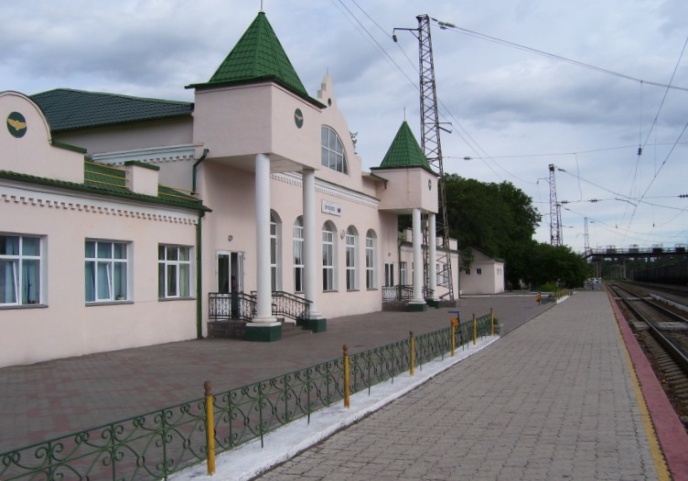 -  Железнодорожный вокзал-  Рынки-  Супермаркеты-  Транспортные средства-  Объекты жизнеобеспечения   (электростанции, распределительные станции)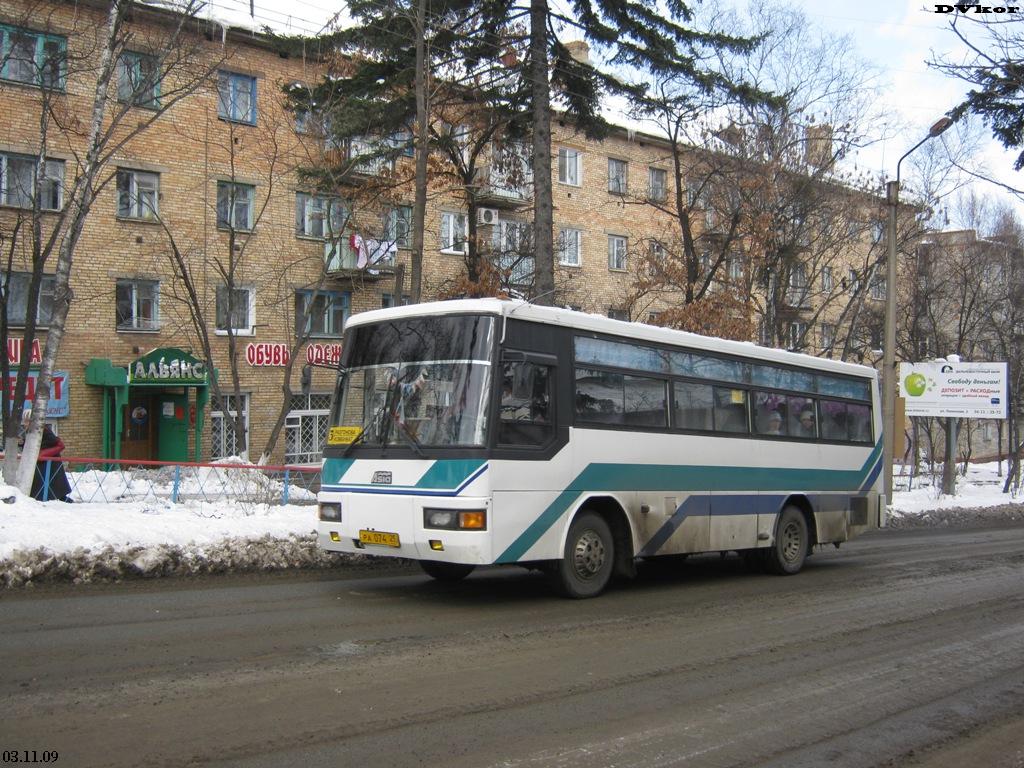                 Учебные заведения	                                                                                                                                                                         - Больницы, поликлиники                                                                                                                                                                        -    Детские учреждения                                                                                                                                                                        -     Подвалы и лестничные клетки жилых зданий                                                                                                                                                                              -     Контейнеры для мусора, урны                                                                                                                                                                                   -     Опоры мостов                                                                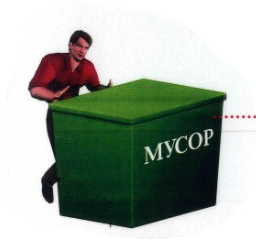 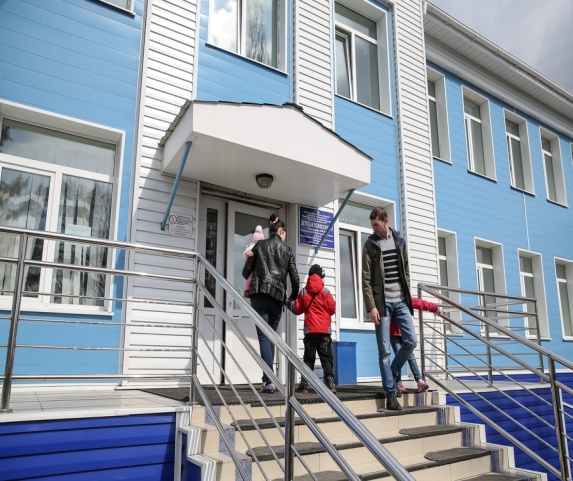 